Leadership COACHING 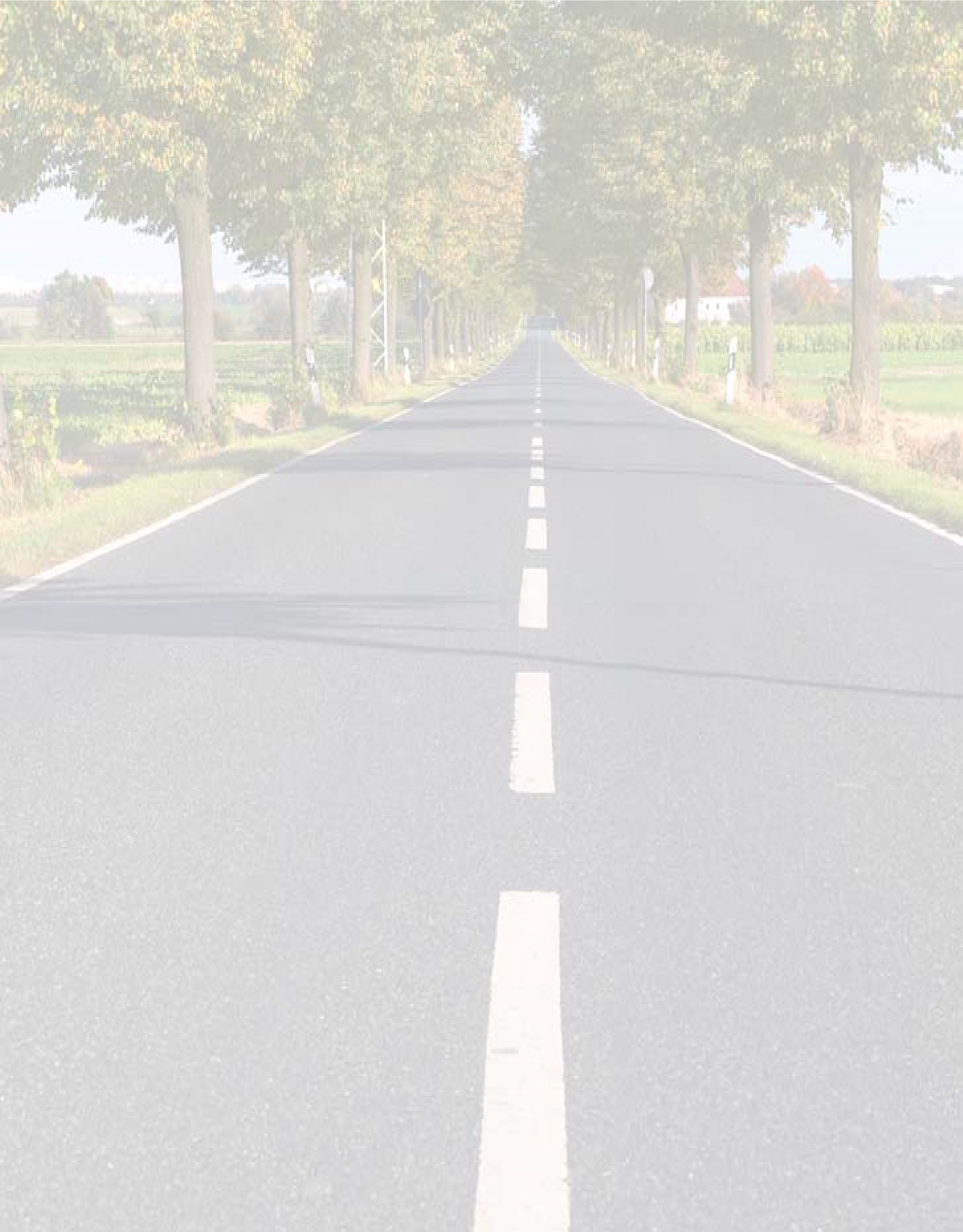 Basic CoachingtoBest Practices SeptConference Site:  Good Shepherd Lutheran Church Fellowship Hall 			  1436 21st Ave N, Fort Dodge Conference Schedule: September 16 1-5pm					 September 17 8:30am-5pm (lunch provided)					 September 18 8:30am-12pm  (Because of the nature of the training, it is important for participants to be present for the entire workshop) Lodging: 	Starlite Village Best Western 		AmericInn Lodge & Suites 		Jct of Hwys S 7 & 169 			114 Kenyon Rd West 		Fort Dodge					Fort Dodge			515-573-7177 					515-576-2100 			(See registration page for details and rates)Registration Fee: $75 per personRegistration Deadline: August 31(There is pre-reading for this conference, so the sooner you register, the sooner you will receive your book!)                                                                                                                                                                                               